БОРИША СТАРОВИЋ (1940‒2005)Академик проф. др Бориша Старовић рођен је 5. aвгуста 1940. године у Сарајеву. У родном граду завршио је основну школу, класичну гимназију (1958) и студије медицине (1964). Специјалистички испит из опште хирургије положио је на Хируршкој клиници у Сарајеву (1973), а супспецијализацију из пластичне хирургије завршио је на Војномедицинској академији у Београду (1976). Као стипендиста британске међународне организације „British Council”, која се бави успостављањем односа у областима културе и образовања, боравио је (1976–1977) у водећим британским центрима за реконструктивну хирургију, хирургију шаке и микрохирургију. Докторску дисертацију Еволуција трауматизма шаке и значај примарног хируршког третмана у превенцији инвалидитета одбранио је 1981. године на Медицинском факултету у Сарајеву. На истом факултету биран је за асистента 1973, доцента 1982, а потом и за ванредног и редовног професора. Још као доцент, биран је 1985. за продекана на овом факултету, а од 1988. до почетка рата 1992–1995. био је декан. Три године волонтерски је држао наставу из области пластично-реконструктивне хирургије на Медицинском факултету у Тузли. 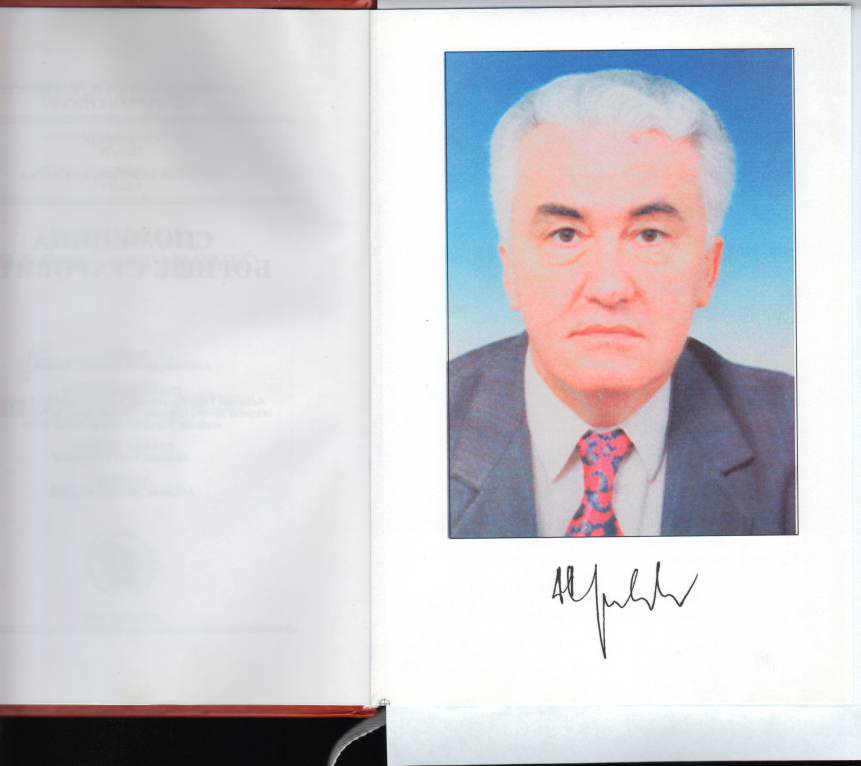 Као предавач по позиву, боравио је на клиникама за пластичну хирургију у Љубљани, Прагу, Будимпешти, Варшави, Инзбруку, Солзберију, Триполију, Оксфорду, Глазгову. Године 1989. боравио је на хируршкој клиници Медицинског факултета у Багдаду. Као члан British Society for the Surgeiy of the Hand учествовао је, од 1981. до 1991, на стручним састанцима и конгресима удружења британских хирурга. Заједно са колегама, развио је и унаприједио рад Одјељења за пластичну и реконструктивну хирургију, које је основано 1963. године при Хируршкој клиници Универзитетског медицинског центра у Сарајеву. Одјељење је 1977. трансформисано у Клинику за реконструктивно-пластичну хирургију, а 1978. за директора ове клинике именован је др Старовић. На тој дужности остао је до 1993, када је напустио Сарајево. Почетком рата, 6. априла 1992, рањен је на улици, пред својом кућом, у тренутку када је пошао на посао.Након што је отишао из Сарајева, постављен је 1993. за декана Медицинског факултета у Фочи. Са малобројном групом сарадника основао је у Фочи Одјељење за реконструктивну хирургију, које је дало значајан допринос збрињавању повријеђених на том простору. На дужности ректора Универзитета у Српском (Источном) Сарајеву био је у периоду 2000−2005. године. Његов стручни и научни рад усмјерен је углавном на пластичну и реконструктивну хирургију и из те области објавио је више научних и стручних радова. Био је члан Државне комисије БиХ за сарадњу са Унеском и координатор за Југоисточну Европу. Руководио је или учествовао у реализацији више од 20 домаћих и међународних научноистраживачких пројеката, међу којима су INCO-HEALTH, TEMPUS-a European management project for BiH Universitas, Structural аnd Measurment Tempus project internal Quality Assessment tools, Превенција карцинома дојке у радноактивних жена и др.За свој рад и заслуге у раду добио је Шестоаприлску награду града Сарајева, Првомајску награду БиХ, Медаљу рада, те Повељу хуманости Југославије за 1990. годину. Награда „Хипократ” за животно дјело уручена му је 2002, а „Велики печат”, који додјељује Комора доктора медицине Републике Српске за постигнуте резултате у професији, 2003. године. За дописног члана Академије наука и умјетности Републике Српске изабран је 27. јуна 1997, а за редовног 21. јуна 2004. године. Био је генерални секретар ове институције (1998–2000), члан Предсједништва (2000–2003) и потпредсједник (2003–2005).Академик Бориша Старовић преминуо је 16. маја 2005. године у Фочи.На иницијативу бивших студената академика Старовића, улица у Фочи носи његово име, а испред Медицинског факултета откривена је (2017) његова биста.